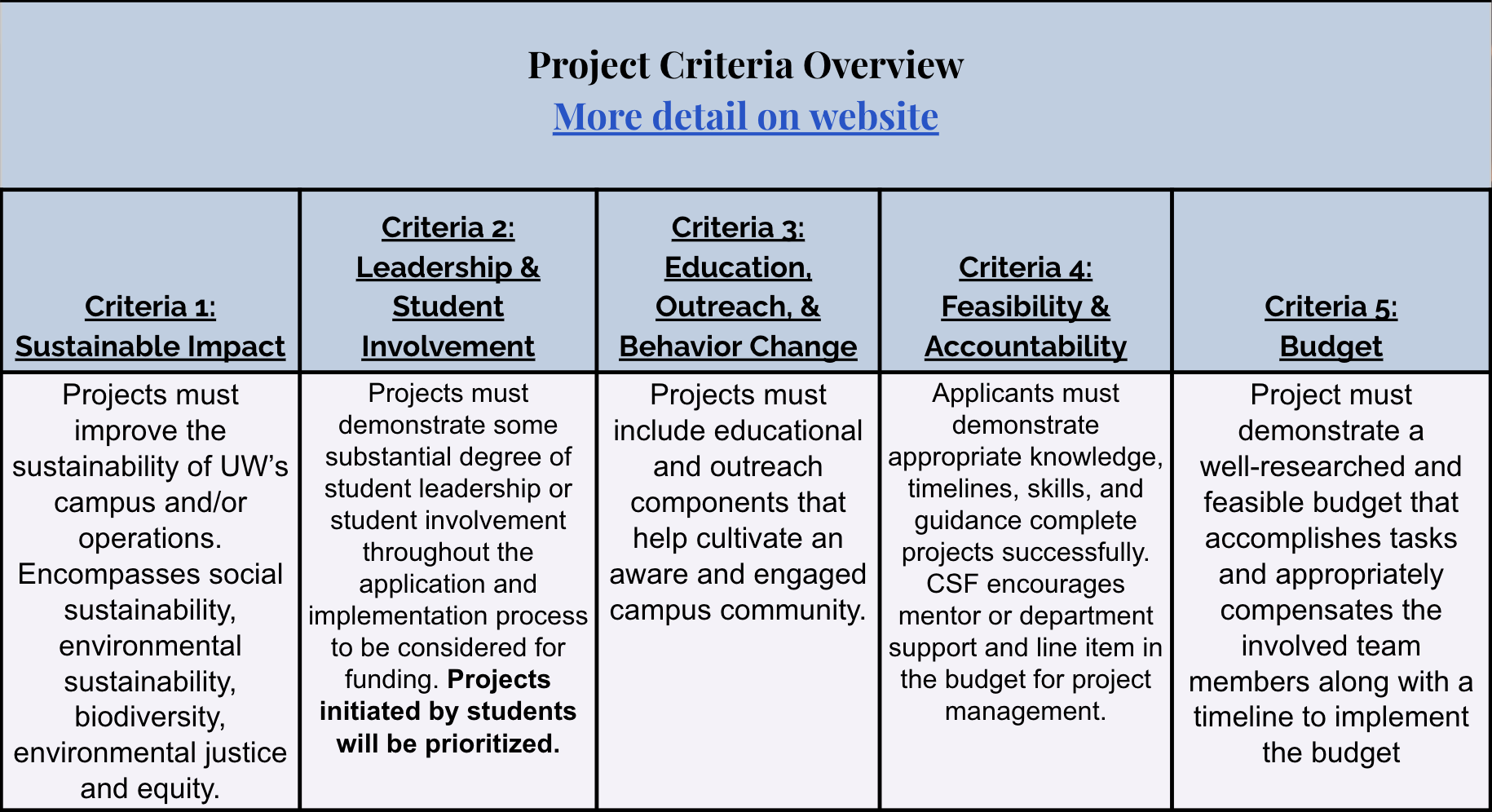 https://csf.uw.edu/how-apply/funding-guidelinesNon Allowable Uses:Funding cannot be used for time and labor expended by UW faculty working unless it is outside the scope of regular faculty duties.Funding cannot be used for the purchase of gift cards or other forms of compensation to research subjects. While we encourage compensating research subjects for their time, this must come from another funding source.In general, funds cannot be used for food, drinks, or salable merchandise as part of project budgets. Some exceptions may be granted.Line-item requests for travel funding are not encouraged, but will be considered on a case by case basis.Funds shall not be used for research projects unless such projects include an actionable component. CSF Bylaws + ProtocolsCommittee BylawsRobert’s Rules of OrderLiberating StructuresCSF Committee Google Drive 2022-2023 Committee DocumentsHow to evaluate projectsCSF Project CriteriaReference SheetsEvaluation Rubric Example (go to Rubric Template tab)Current projects + timelineWorkday Orientation - https://tinyurl.com/csf-workday2022-2023 Proposal Deadlines & TimelineCSF Resource GuideCSF Committee Attendees: Neha, Lauren, Emmy, Sohara, Tava, NatCSF Staff Attendees: UWS Attendees: —AgendaAgendaAgendaTimeItemFacilitator6:00-6:10Check-in & HousekeepingTatiana6:10-7:00Mini GrantsSustaining for Us, $4,000ApplicationBudgetUW Farm Wapato Pond, $5,000ApplicationBudgetBylaw changesSpecial vote to authorize continued funding for the Q Center's menstruation stationNeha 7:00-7:15Chair ElectionNominationsSpeechesVotingTatiana7:15-7:30Interim Advisory Committee ElectionVoting for who will serve on the interim committee over the summerExpectation: Being responsive over email/Slack. The committee will meet to vote on any concerns that may arise over the summer, such as budget amendments, bylaw changes, or other general committee questions.Neha7:15Final thoughts & adjournNeha